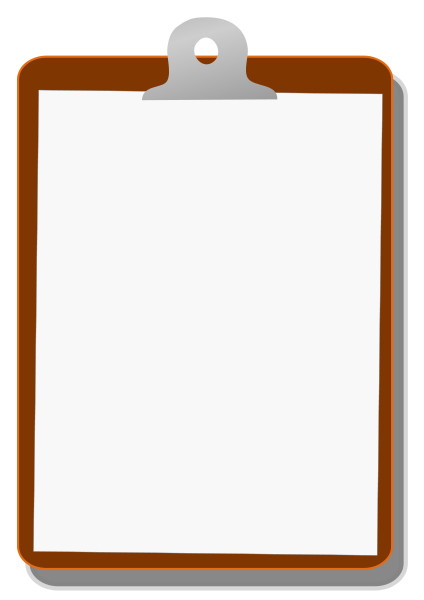 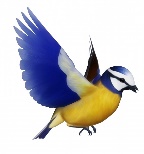 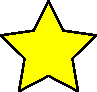 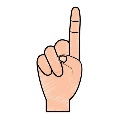 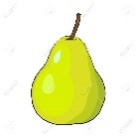 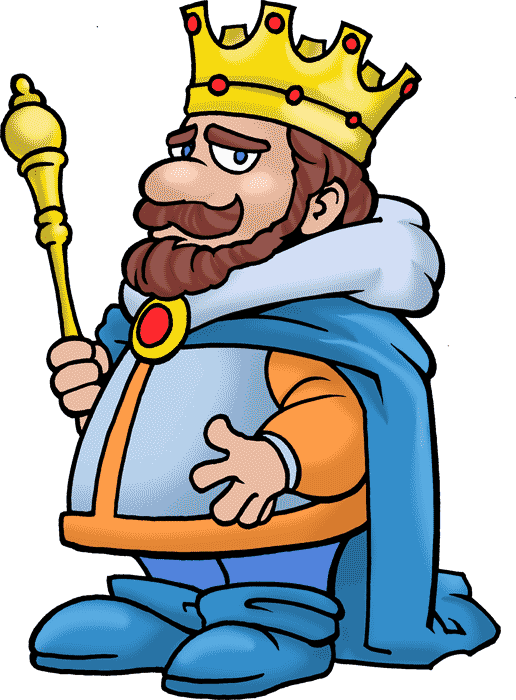 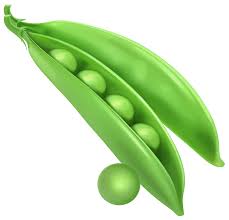 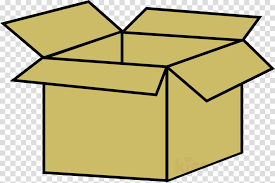 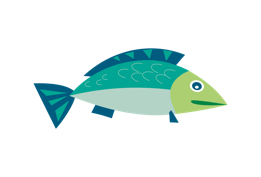 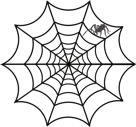 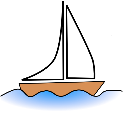 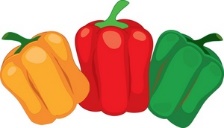 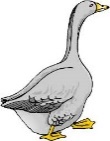 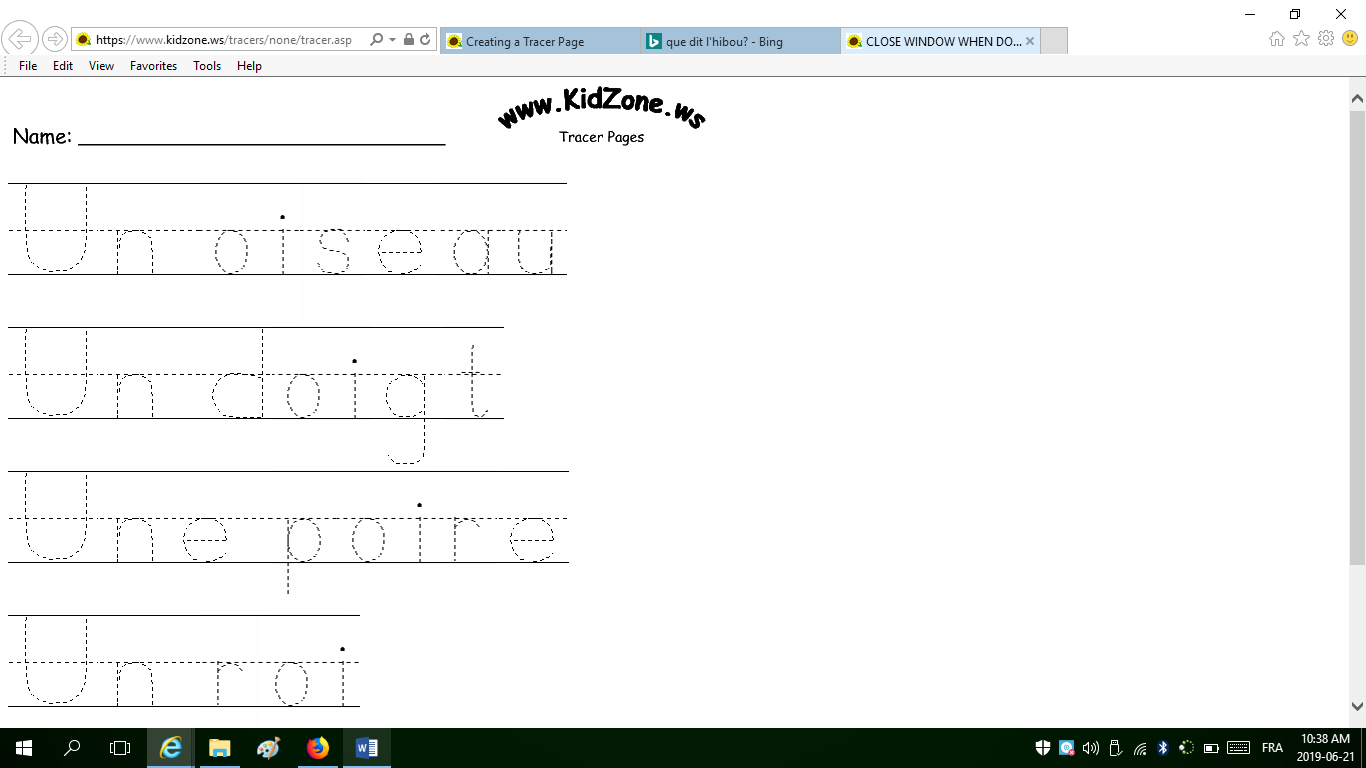 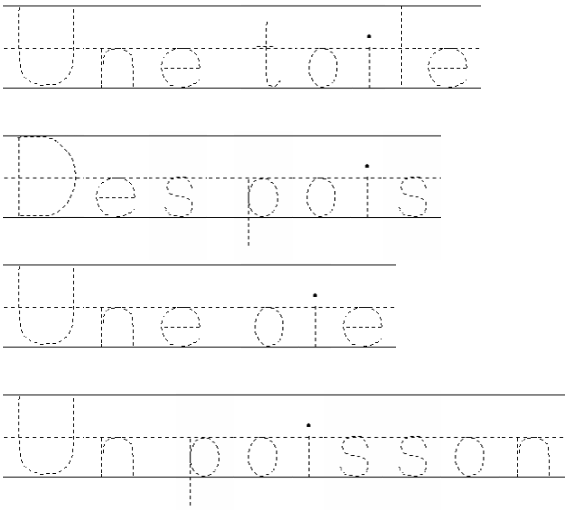 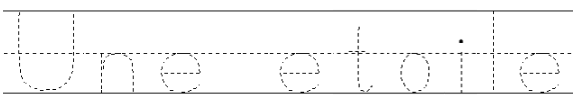 Lis les phrases. Utilise la liste de mots écris le mot qui manque.                           Lis les phrases et fais un dessin.La reine et _____________________ portent de belles couronnes.Je _______________  un __________________ qui nage dans la lac.Sur ____________________ de ma maison, il y a _________.Peux-tu compter? Un, deux, ____________________.   C’est la nuit! Dans le ciel il y a la lune et _______________.                       1. Voici trois étoiles dans le ciel  2. Il y a un oiseau sur le toit d’une maison. _____________ une grande _______________ rouge dans 			  3. À côté de la maison, il y a un poisson qui       la rue.											   Conduit une voiture.                                                 La liste de motsVoici		le toit		les étoiles		poisson		Voiture	Le roi		un oiseau		trois		vois